RICHIESTA DI ACCESSO CIVICOAI SENSI DELL’ART. 5, COMMA 1, DEL D. LGS. 14/03/2013, n. 33Al Dirigente Scolastico Dell’istituto ____________________e-mail: ______________Oggetto: richiesta di accesso civico (art. 5 c.1 D.Lgs 33/2013)Il/La sottoscritto/a ………………………………………………..……..… nato/a  a ……………………….., il ……. ………………, C.F…………………………… residente in …………………………. (Prov. ……..), Via ……………………………………….…………………..…………, tel. ……………..…………………., Indirizzo al quale inviare eventuali comunicazioni: …………………………………………………….Consideratadel seguente documento/informazione/dato: ………………………………………………………………………………………………………………………………………………………………………………………………………………………………………………………………………………………………………………………………………………Tenuto conto che ad oggi quanto richiesto risulta ancora non pubblicato sul sito nella Sezione Amministrazione Trasparente/Sottosezione:  ……………………………………………………………ChiedeAi sensi e per gli effetti dell’art. 5, comma 1 del d.lgs. n. 33 del 14 marzo 2013 la pubblicazione di quanto richiesto e la comunicazione al/alla medesimo/a dell’avvenuta pubblicazione, indicando il collegamento ipertestuale al dato/informazione oggetto dell’istanza. Luogo e data …………………………Firma …………………………………………..---Ai sensi degli artt. 13 e 14 del Regolamento (UE) 2016/679 “Regolamento Generale sulla Protezione dei Dati” (GDPR) La informiamo che i Suoi dati sono raccolti e trattati esclusivamente nell’ambito delle procedure di Accesso Civico e saranno attentamente conservati in archivi cartacei e informatizzati. Titolare del trattamento è il dirigente scolastico che garantisce il rispetto degli obblighi di legge; gli incaricati del trattamento sono il Direttore dei Servizi Generali ed Amministrativi e gli assistenti amministrativi responsabili del singolo procedimento. La informiamo inoltre che, sempre ai sensi del GDPR 2016/679 Lei ha diritto di conoscere, aggiornare, cancellare, rettificare i Suoi dati o opporsi per motivi legittimi all’utilizzo degli stessi.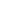 L’omessa pubblicazione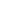 La pubblicazione parziale